Методические рекомендации педагогам  по использованию  игрового комплекта «Азбука здоровья и гигиены»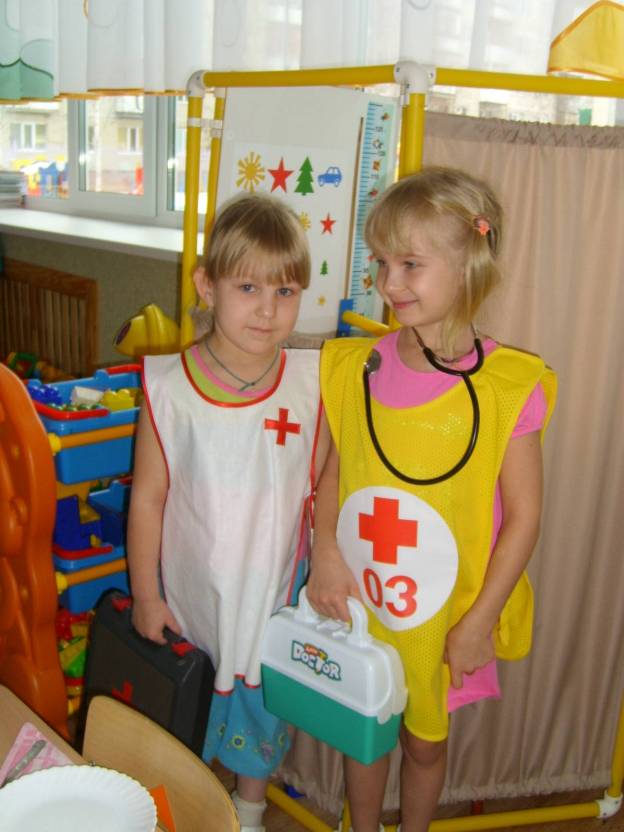 Формирование представлений о здоровом   образе жизни и здоровьесбережении является одной из значимых задач воспитания детей дошкольного возраста. Психолого-педагогическая работа по формированию представлений о здоровом образе жизни включает в себя воспитание у детей культурно-гигиенических навыков и умений   и первичных представлений о здоровье и здоровом образе жизни человека. Это осуществляется в процессе общения детей   со сверстниками и взрослыми.Формируя и развивая коммуникативные навыки, совершенствуя средства общения. Я стимулировала детей к наблюдениям к стремлению следовать   положительным примерам, организуют беседы   о способах выполнения гигиенических процедур, о необходимости соблюдать режим питания, правила поведения в общественных местах. Обучая детей приемам самообслуживания, я использовала естественные бытовые ситуации, специально создавала образовательные ситуации, игры, игровые упражнения, чтение художественной литературы, иллюстраций, видеоматериалов. В процессе работы решались общеразвивающие и коррекционные задачи.В работу по формированию у детей   представлений о здоровом образе жизни   входит система гигиенических, социальных, медицинских. Психолого-педагогических   мероприятий   направленных на охрану здоровья и профилактику его нарушений.Оздоровительная работа с детьми строится в системе мероприятий (медицинских психолого- педагогических, гигиенических и др.) цель-сохранение и укрепление здоровья детей.Перед собой поставила задачи работы:-Сохранение и укрепление физического и психического              здоровья детей;-Воспитание у детей культурно-гигиенических навыков;-Формирование начальных представлений о ЗОЖ.Эти задачи реализовывала в сюжетно-ролевых, театрализованных, подвижных играх с детьми, в специальных интегрированных занятиях, сохранению и укреплению здоровья так же способствовали систематическое проведение   физкультурных занятий, упражнений.При этом учились с детьми   соблюдать правила безопасного поведения в подвижных играх и упражнениях при обращении со спортивным   инвентарем.В процессе воспитания у детей культурно-гигиенических навыков и навыков самообслуживания прививаются полезные привычки, т.е. личная гигиена становиться необходимой и ее правила выполняются ими осмысленно.Моей задачей научить каждого ребенка   определять состояние здоровья своего и окружающих детей и взрослых, умению рассказать об основных симптомах болезненного состояния. Дети   имеют представления об особенностях   внутреннего строения человека, о профилактике здоровьяЭти знания даются детям в игровой форме. Детей знакомлю со знаками безопасности, они знают информационные, предупреждающие, запрещающие. Эта работа тесно связана с работой по формированию основ безопасной жизнедеятельности, формированию представлений о себе и окружающем мире, развитию речи.Важную роль в этом процессе играют родители, активно обучающие своих детей навыкам гигиены и основам ЗОЖ, на своем примере.Для реализации задач в группе имеется   и используется методический и иллюстративный материал,   игровое оборудование.В своей группе мы используем игровой комплект «Азбука здоровья и гигиены» Он интересен по содержанию, занимателен по форме ориентирован на детей дошкольного возраста, компактен и удобен в эксплуатации, он позволяет сформировать у детей представления о навыках личной гигиены,    медицинских работников, о знаках безопасности, профилактике здоровья.В играх с «Азбукой здоровья и гигиены» развивается память, внимание, мышление, эмоциональная сфера детей, речь, сенсорно-перцептивные и координационные способности. В разных видах деятельности дети учатся соблюдать правила, берут на себя разные игровые роли моделируя работу медицинских работников, тренеров, тех кто следит за своим здоровьем, тех кто заболел.Детский   игровой комплект многофункционален и позволяет проводить с детьми занятия, интегрирующие разные виды деятельности.Общие и специфические задачи при использовании комплекта решаются с учетом возрастных особенностей детей и знаний которыми они владеют.Игровой комплект позволяет решать образовательные и коррекционные задачи работы с детьми разного уровня интеллектуального и сенсорного развития. Он помог объединить предметно-практическую, игровую и учебную, вызывает интерес, развивает воображение, доставляет радость детям. Игра с «Азбукой здоровья и гигиены» стимулирует эмоциональную, интеллектуальную и двигательную активность детей.Я режиссирую игру таким образом, чтобы дети увеличивали или снижали двигательную активность в зависимости от ситуации.Формировании у детей представлений о здоровье и ЗОЖ с использованием детского игрового комплекса осуществляется комплексно,  что помогает решать различные  воспитательно - образовательные,  коррекционно-развивающие задачи с учетом возраста, интеллектуального и сенсорного развития детей.Результативность формирования у детей представлений о здоровом образе жизни и здоровья с использованием комплекта оценивается не столько по приобретаемым детьми вербальным знаниям, сколько по скорости и легкости их усвоения, овладения приемами мыслительной и двигательной деятельности.Предметно- развивающая среда.Игровой комплект  «Азбука здоровья и гигиены» разворачиваем как  в группой комнате так и музыкальном, физкультурном  зале. В младшем возрасте элементы комплекта расставляла сама в старшем возрасте подготовка осуществляется при активном участии  детей и косвенном руководстве с моей стороны.Вместе с детьми:-моделируем игровые ситуации: в поликлинике, станции скорой помощи, иду в бассейн и другие; проигрываем в сюжетно-ролевых и театрализованных играх роли врачей (лор, окулист…), медсестер, роли тренеров, инструкторов.Знакомимся со знаками безопасности (запрещающими, предупреждающими, информационными) называем их.В играх с правилами и творческих учимся вызывать скорую помощь, звонить в поликлинику при этом правильно называть свои личные данные, домашний адрес.Используем   также настольно-печатные игры «Профессии», «Наши чувства и эмоции», «Я- доктор», «Малыш заболел», «Где живут витамины?». Они   размещены  в уголке здоровья доступны детям. Так же здесь   есть альбомы «Неболейка», «Мойдодыр», «Спортивные виды спорта», «Спортивный инвентарь», «Правила хорошего тона» и т.д.Играя в игры, во время игр и после мы   переносим в предметно- практическую деятельность с детьми:-изготовляем книжки-малышки по темам «Уроки Мойдодыра», «Чистюля», «Правила гигиены в картинках».-рисование знаков информационных, безопасности, отражающих правила ЗОЖ-готовим стенгазеты, плакаты «День здоровья»,  «Мой выходной»-вместе с родителями   оснащаем атрибутами сюжетно-ролевые игры «Больница», «Семья» и других-игровой комплект дополнили костюмами, шапочками, перелинками  фартуками, накидками.(для инсценировки сказок «Айболит, Мойдодыр» К.И.Чуковского)-в работе использую аудио и видеотехнику, интерактивную панель. (которые оснащены материалом, «Звуки улицы» сказочными постановками, сказки, стихотворения, рассказы).Предметно-развивающая среда многофункциональна соотносится с возрастом детей, задачами дошкольного образования.С одной стороны, она позволяет детям овладеть игровыми, трудовыми и коммуникативными   навыками, а с другой- в ней интегрируются предметно- практическая, игровая и учебная деятельность детей.Методика работы с комплектом «Азбука здоровья и гигиены»1.На первом этапе предлагаю детям игры по блокам: «Мойдодыр», «Физкультура», «Знаки безопасности», «Доктор Айболит».Ввожу усложненный вариант знакомых игр, при этом опираюсь на знания детей. Создаю ситуации, связанные с формированием культурно-гигиенических навыков, навыков самообслуживания, знакомлю со знаками безопасности и информационными знаками, с трудом медицинских работников и правилами посещения медицинских учреждений развиваем фантазию детей. Некоторые игры разыгрываем по плану.2.В ходе проигрывания сюжетов необходимо- формировать у детей целостную картину мира, расширять их кругозор в части представлений о здоровье и здоровом образе   жизни человека.-формировать первичные ценностные представления о здоровье, о соблюдении элементарных норм и правил поведения.-формировать   у детей представления об основах безопасности собственной жизнедеятельности, своего  здоровья  и   здоровья окружающих.-создавать ситуации для свободного общения детей со взрослыми и сверстниками по повод здоровья и здорового образа жизни человека.Входе игры необходимо помогать   детям выбирать правильные действия3.Обобщать результаты, оценивать действия детей и взрослых, направленных на профилактику болезней.4.При изучении новой темы информируем родителей, которые помогают закрепить   приобретенные знания дома.Игры и занятия с  использованием игрового комплекта позволяют:- формировать у детей знания о себе и окружающем мире: о собственном теле, об ориентации в пространстве.- развивать у детей познавательные действия с оборудованием и  материалом:  а) реальном- на основе предметной и предметно-игровой деятельности; б) отраженном- с помощью различных знаков, предметов заместителей;  в) в условном, символическом- в изображаемой ситуации.- учить детей принимать игровой образ, роль. Наблюдать за педагогом, как он заменяет действия с натуральными предметами игровыми действиями.- учить игровым и речевым действиям формирующих представления о ЗОЖ , в театрализованных играх по сюжетам сказок, рассказов, сюжетно-дидактических играх.- развивать у детей точность выполнения действий с предметами и их заместителями. Игры-занятия с комплексом основаны на:- интегративном подходе   у детей представлений о здоровье и здоровом образе жизни;- объединении воспитательных ,обучающих и развивающих воздействий на детей входе обучения их навыкам самообслуживания, культурно-гигиеническим навыкам, правилам безопасности.- преемственности и усложнения игр и упражнений за счет формирования у детей взаимоконтроля и самоконтроля;- максимальном использовании игрового метода при формировании представлений о здоровье  и  здоровом образе жизни;- постоянном (с учетом возраста) повышении произвольности и осознанности действий при выполнении правил здоровьесберегающего поведения в различных игровых ситуациях.Игры-занятия детского комплекса направлены на решение следующих задач:-учить детей различать знаки: запрещающие, предупреждающие и  информационные;-формировать знания о личной гигиене-развивать пространственную ориентировку в трехмерном и двухмерном пространстве.-формировать у детей навыки ролевого поведения в играх с комплектом, умение брать на себя игровую роль и вести ее до конца игрового действия.-обогащать пассивный и активный словарь словами врачи, медбрат, знаками безопасности и т.д-развивать зрительное внимание.Литературные произведения,   рекомендуемые для игр-занятий.С помощью художественной литературы ребенок познает свойства и отношения ,которые существуют в социальном  и природном мире. она развивает мышление воображение ребенка. Обогащают эмоции, дает образы живого русского языка. Огромно воспитательное ,познавательное и эмоциональное значение художественных произведений.Художественные тексты   используются мной: стихотворные в ходе проведения с детьми  дидактических, подвижных, сюжетно-ролевых и театрализованных  играх, а так же в процессе формирования представлений о здоровье и здоровом образе жизни, труде взрослых и т.д.Одно и тоже произведение дети в начале прослушивают, рассказывают, учат наизусть, проигрывают в разных игровых и учебных ситуациях.Литературные произведения позволяют детям  в доступной форме освоить основы здорового образа жизни и овладеть необходимыми навыками самообслуживания, культурно-гигиеническими.  Для ознакомления с правилами здорового образа жизни использую различные произведения. Такие как:1.Барто А. «Мы с Тамарой»2.Берестов В. «Больная кукла»  3.Зайцев Г. «Уроки Айболита», «Уроки Мойдодыра»4.Маршак С. «Рано вставать, рано в кровать..»5.Михалков С. «Грипп», « Прививки», «Про Мимозу».6.Чуковский К. «Айболит», «Загадки» , «Мойдодыр» 7.Яхин Л. «Очень  правдивая история» , и другие.                                  Таким образом, использование  игрового комплекта «Азбука здоровья и гигиены» позволяет расширить знания детей об окружающем мире, собственном теле и личной гигиене,  сформировать у детей привычку к здоровому образу жизни, развивает навыки взаимоконтроля и самоконтроля, способствует повышению произвольности в здоровьесберегающем поведении в различных ситуациях.                  Список  рекомендуемой литературы1.Авдеева Н.Н, Князева О.Л.Стеркина Р.Б. Основы безопасности детей дошкольного возраста 1997г.2.Барто А. Л., Михалков С.В., Чуковский К.И., Детям Дрофа-Плюс,2008г.3.ВоронинД.П.  опасные забавы- Калининград,2001г.4.как обеспечить безопасность дошкольников. Белая К.Ю. Зимонина В.Н. Просвещение,2006Г.5. Пензулаева Л.И. растем здоровыми и крепкими! Дрофа 2007г.6.Хухлаева О.В. лесенка радости-1998.7.Шорыгина Т.А. Осторожные сказки; Безопасность для малышей книголюб,2007г.       Игры и игровые занятия с использованием комплекса              «Азбука здоровья и гигиены»Полезные номера телефонов. Цель игры Закрепить знания детей о номерах телефонов экстренных служб; уточнить понятия о ситуациях. в которых необходимо их использовать.           Оборудование и материалы:Карточки с номерами телефонов служб спасения «01»  «.02»,  «03»,  «04»,  «112».Картинки изображающие различные опасные ситуации утечка газа , пожар, человек заболел и.т.д.)Накидки из игры «Азбука дорожного движения», носилки и накидка врача из комплекса  «Азбука здоровья м гигиены, пожарная машина и  атрибуты для пожарных из игры  «Азбука пожарной безопасности»Содержание и ход игрыОдна группа игроков получает  карточки с номерами телефонов служб спасения.  «01»  «.02»,  «03»,  «04»,  «112»..Игроки второй группы становятся  водителями специальных транспортных средств( надевают накидки соответствующей символикой), работниками служб спасения (пожарными, врачами скорой помощи и т. д.)Ведущий поочередно показывает картинки, изображающие опасные ситуации. Игроки должны вспомнить в какую службу нужно обратиться  в той или иной ситуации, показать ведущему  карточку с номером ее телефона , объяснив свой выбор.Если номер назван правильно, то приезжает соответствующие транспортное средство и работники соответствующей службы.Выигрывает тот кто не ошибался.Игра повторяется. игроки меняются местамиЧто нужно врачу и медицинской сестре.Цель игры: Учить детей соотносить орудия труда с профессией. Называть предметы и  их назначения.           Оборудование и материалы:Предметы труда людей разных профессий; медицинский набор; набор посуды; элементы игрового комплекса  «Азбука здоровья м гигиены»,(блок Доктор)Содержание и ход игрыВедущий приглашает к столу по одному ребенку и предлагает отобрать те предметы, которые нужны врачу, объяснив их назначение. остальные наблюдают если нужно помогают товарищу.Затем по желанию детей разворачивается игра с  использованием комплекта «Азбука здоровья м гигиены»Тема: «На приеме у врача-окулиста» , «Посещаем ЛОР- врача»  « Скорая помощь» приезжает по вызову к заболевшему ребенку, и .т.